	Na  temelju članka  57.  Poslovnika  Općinskog  vijeća  Općine  Ernestinovo (Službeni  glasnik Općine Ernestinovo, broj 1/13, 4/13, 1/17, 3/18) sazivam26. SJEDNICU  OPĆINSKOG  VIJEĆAOPĆINE  ERNESTINOVOkoja će se održati dana  12. ožujka 2020. (četvrtak) s  početkom u 18.00  sati  u  vijećnici  Općine  Ernestinovo,  u  Ernestinovu,  V.  Nazora  64.  te  predlažem  sljedećiDnevni redUsvajanje zapisnika sa 25. sjednice VijećaDonošenje Odluke o izmjenama i dopunama Proračuna Općine Ernestinovo za 2020. godinuDonošenje Statutarne odluke o izmjenama i dopunama Statuta Općine ErnestinovoDonošenje Odluke o izmjenama i dopunama Poslovnika Općine ErnestinovoDonošenje Odluke o istupanju iz članstva Hrvatske zajednice općinaIzvješće općinske načelnice o radu za razdoblje od 1. srpnja do 31. prosinca 2019.Donošenje Odluke o načinu upravljanja i korištenja sportskih građevina u vlasništvu Općine ErnestinovoDonošenje Odluke o izmjenama i dopunama Odluke o načinu pružanja javne usluge prikupljanja miješanog komunalnog otpada i biorazgradivog komunalnog otpada na području Općine ErnestinovoRazmatranje zamolbe Kliničkog bolničkog centra za financijsku pomoć za nabavu medicinske opremeIzvješće o provedbi Plana gospodarenja otpadom za Općinu Ernestinovo za 2019. godinuIzvješće o lokacijama i količinama odbačenog otpada te troškovima uklanjanja odbačenog otpada na području Općine Ernestinovo u 2019. godiniDonošenje Odluke o otpisu zastarjelih i nenaplativih potraživanjaDonošenje Odluke o isplati naknade za topli obrokRaznoU slučaju   nemogućnosti  dolaska   na  sjednicu, molimo  Vas da o  tome  obavijestite predsjednika   Vijeća,  na  tel.: 270-226PredsjednikKrunoslav Dragičević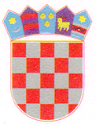 REPUBLIKA HRVATSKAOsječko-baranjska  županijaOpćina  ErnestinovoOpćinsko  vijećeKLASA: 021-05/20-01/1URBROJ: 2158/04-01-20-1Ernestinovo,    06. ožujka 2020.